§3302-A.  Care of school propertyThe commissioner shall have charge of all school property in the unorganized territory.  [PL 1985, c. 490, §11 (NEW).]1.  School buildings.  The commissioner shall hold and manage the schools of the unorganized territory and provide custody and care, including all necessary repairs, changes and additions to the buildings.[PL 1985, c. 490, §11 (NEW).]2.  Books and equipment.  The commissioner shall furnish each school with the books and equipment necessary for the course of study offered in the schools and shall provide students in each school with school books and necessary apparatus without expense to them or their parents.  The commissioner shall assure that all necessary school books, apparatus and supplies are seasonably distributed to each school, accurately accounted for and economically used.[PL 1985, c. 490, §11 (NEW).]3.  Ownership of school buildings.  School buildings not privately owned in the unorganized territory are declared to be the property of the State and held in trust for the unorganized territory.[PL 1985, c. 490, §11 (NEW).]4.  Use of school property.  The commissioner may rent or lease any unused school building or portion of a building for school-related purposes for any purpose which would not interfere with the school programs.  The proceeds of the rentals or leases shall be paid to the Unorganized Territory Education and Services Fund established in Title 36, chapter 115.[PL 1985, c. 603, §2 (AMD).]5.  Disposal of property.  The commissioner may sell, transfer or dispose of school property, books or equipment in the unorganized territory.  The proceeds of any sale, transfer or disposal shall be paid to the Unorganized Territory Education and Services Fund established in Title 36, chapter 115.[PL 1985, c. 603, §2 (AMD).]6.  Applicability of general laws relating to illegal conduct.  Sections 6804 and 6807 shall apply to the unorganized territory, except that the commissioner shall stand in place of the school administrative unit.  To enforce these laws, action may be brought in the District Court or the Superior Court.  All forfeitures collected as part of such enforcement actions shall be deposited to the Unorganized Territory School Fund, except that an amount not to exceed the costs of prosecution may be paid, upon court order, to the county treasury.[PL 1985, c. 490, §11 (NEW).]SECTION HISTORYPL 1985, c. 490, §11 (NEW). PL 1985, c. 603, §2 (AMD). The State of Maine claims a copyright in its codified statutes. If you intend to republish this material, we require that you include the following disclaimer in your publication:All copyrights and other rights to statutory text are reserved by the State of Maine. The text included in this publication reflects changes made through the First Regular and First Special Session of the 131st Maine Legislature and is current through November 1, 2023
                    . The text is subject to change without notice. It is a version that has not been officially certified by the Secretary of State. Refer to the Maine Revised Statutes Annotated and supplements for certified text.
                The Office of the Revisor of Statutes also requests that you send us one copy of any statutory publication you may produce. Our goal is not to restrict publishing activity, but to keep track of who is publishing what, to identify any needless duplication and to preserve the State's copyright rights.PLEASE NOTE: The Revisor's Office cannot perform research for or provide legal advice or interpretation of Maine law to the public. If you need legal assistance, please contact a qualified attorney.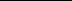 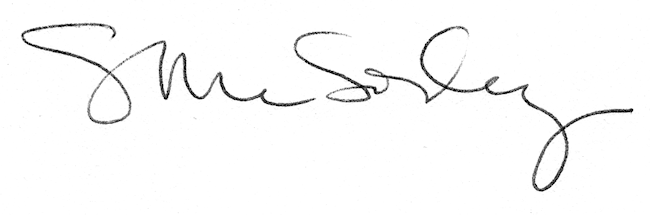 